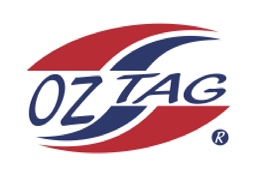 	Girls Under 14 Sutherland State                            Cup Representative Team 2022Congratulations to the following players selected in the 2022 Sutherland representative team                   To accept your position please text/email the coach                   By Friday 25th February 2022   1.Nova Batman2.Jaeva Bentley3.Grace Cramsie4.Martha Gregory5.Paige Hagan6.Ruby Hedley7.Sarah Hickey8.Riley Hodge9.Abbie Jackson10.Zara Loveday11.Chloe Ozolins12.Bridget Rommel13.Hannah Silver14.Tara Skelton15.Sienna Wilson16.Charlotte Woolnough SHADOWS (IN NO PARTICULAR ORDER)1.Holly Farrell2.Jade Murphy3.Alicia Thorne4.